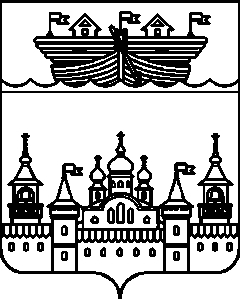 АДМИНИСТРАЦИЯ КАПУСТИХИНСКОГО СЕЛЬСОВЕТА ВОСКРЕСЕНСКОГО МУНИЦИПАЛЬНОГО РАЙОНА НИЖЕГОРОДСКОЙ ОБЛАСТИПОСТАНОВЛЕНИЕ22 января 2021 года	№ 1Об утверждении административного регламента предоставления муниципальной услуги «Предоставление разрешения на отклонение от предельных параметров разрешенного строительства, реконструкции объектов капитального строительства» на территории администрации Капустихинского сельсовета Воскресенского муниципального  района Нижегородской области»На основании Федеральных законов от 06 октября 2003 года № 131-ФЗ «Об общих принципах организации местного самоуправления в Российской Федерации», от 27 июля 2010 года № 210-ФЗ «Об организации предоставления государственных и муниципальных услуг», руководствуясь Уставом Капустихинского сельсовета Воскресенского муниципального района Нижегородской области, администрация Капустихинского сельсовета Воскресенского муниципального района Нижегородской области постановляет:1.Утвердить административный регламент предоставления муниципальной услуги «Предоставление разрешения на отклонение от предельных параметров разрешенного строительства, реконструкции объектов капитального строительства» на территории администрации Капустихинского сельсовета Воскресенского муниципального  района Нижегородской области.2.Обнародовать настоящее постановление путем вывешивания на информационном стенде в администрации Капустихинского сельсовета и разместить в информационно-телекоммуникационной сети Интернет на официальном сайте администрации Воскресенского муниципального района.3.Контроль за исполнением настоящего постановления оставляю за собой.4.Настоящее постановление вступает в силу со дня его обнародования.Глава администрации 	Л.И. АфоньшинаУтвержденопостановлением администрацииКапустихинского сельсоветаВоскресенского муниципального районаНижегородской областиот 22 января 2021 г. № 1Административный регламент по предоставлению муниципальной услуги «Предоставление разрешения на отклонение от предельных параметров разрешенного строительства, реконструкции объектов капитального строительства» на территории администрации Капустихинского сельсовета Воскресенского муниципального  района Нижегородской области1.Общие положения1.1.Административный регламент по предоставлению муниципальной услуги «Предоставление разрешения на отклонение от предельных параметров разрешенного строительства» (далее - регламент) определяет порядок, сроки и последовательность действий при предоставлении муниципальной услуги.Предоставление муниципальной услуги в отношении земельных участков, объектов капитального строительства, расположенных на территории муниципального образования, осуществляется в соответствии с настоящим Регламентом, Законом Нижегородской области от 23 декабря 2014 года № 197-З «О перераспределении отдельных полномочий между органами местного самоуправления муниципальных образований Нижегородской области и Правительством Нижегородской области», постановлением Правительства Нижегородской области от 27 марта 2015 года № 170 «Об образовании комиссии по подготовке правил землепользования и застройки Нижегородской области и иным вопросам землепользования и застройки Нижегородской области».1.2. Заявителями на предоставление муниципальной услуги (далее – заявитель, заявители) являются физические и юридические лица, заинтересованные в получении разрешения на отклонение от предельных параметров разрешенного строительства, реконструкции объектов капитального строительства.1.3. Требование к порядку информирования о предоставлении муниципальной услуги.1.3.1. Информация о предоставлении услуги осуществляется путем:-размещения Регламента на официальном сайте в сети Интернет – администрации Воскресенского муниципального района Нижегородской области.-консультации заявителей по телефону 8(831 63) 9-11-93 специалистами, оказывающими муниципальную услугу.1.3.2. Муниципальная услуга предоставляется:а)Администрацией Капустихинского сельсовета Воскресенского муниципального района Нижегородской области по адресу:Нижегородская обл, р.п. Воскресенское, ул. Пушкина д. 65, ntk/|afrc^ 8(831 63) 9-11-93 Email: adm.kapustiha-vsk@yandex.ru.  б)«Многофункциональным центром предоставления государственных и муниципальных услуг (далее – МФЦ)Адрес: Нижегородская обл., р.п. Воскресенское, ул. Ленина, д. 133Справочные телефоны: 8 (831 63) 9-10-36, 9-14-011.3.3.Информирование о предоставлении муниципальной услуги осуществляется по следующим направлениям:- о местонахождении, и справочных телефонах администрации, МФЦ;- о порядке получения информации заинтересованными лицами по вопросам предоставления муниципальной услуги, в том числе о ходе предоставления муниципальной услуги.2.Стандарт предоставления муниципальной услуги2.1.Наименование муниципальной услуги.Наименование муниципальной услуги – «Предоставление разрешения на отклонение от предельных параметров разрешенного строительства, реконструкции объектов капитального строительства».2.2.Наименование органа, предоставляющего муниципальную услугуМуниципальная услуга предоставляется администрацией Капустихинского сельсовета Воскресенского муниципального  района Нижегородской области (далее – Администрация).2.3.Результат предоставления муниципальной услуги.2.3.1.Результатом предоставления муниципальной услуги является принятие решения:1)о предоставлении разрешения на отклонение от предельных параметров разрешенного строительства, реконструкции объектов капитального строительства (положительный результат); 2)об отказе в предоставлении разрешения на отклонение от предельных параметров разрешенного строительства, реконструкции объектов капитального строительства (отрицательный результат). 2.3.2.Процедура предоставления муниципальной услуги завершается получением заявителем одного из следующих документов:1) постановления Администрации  о предоставлении разрешения на отклонение от предельных параметров разрешенного строительства, реконструкции объектов капитального строительства;2)постановления  Администрации об отказе в предоставлении разрешения на отклонение от предельных параметров разрешенного строительства, реконструкции объектов капитального строительства.2.4.Срок предоставления муниципальной услугиРешение о предоставлении муниципальной услуги либо об отказе в предоставлении муниципальной услуги принимается не позднее чем через два месяца со дня представления в Администрацию документов, обязанность по предоставлению которых в соответствии с настоящим административным регламентом возложена на заявителя. 2.5.Перечень нормативных правовых актов, регулирующих отношения, возникающие в связи с предоставлением муниципальной услугиОтношения, возникающие в связи с предоставлением муниципальной услуги, регулируются следующими нормативными правовыми актами:Конституцией Российской Федерации (Собрание законодательства Российской Федерации, 2009, № 4, статья 445);Градостроительным кодексом Российской Федерации (Собрание законодательства Российской Федерации, 03.01.2005, № 1 (часть 1), статья 16);Федеральным законом от 6 октября 2003 года № 131-ФЗ «Об общих принципах организации местного самоуправления в Российской Федерации» (Собрание   законодательства Российской  Федерации, 06.10.2003,  №  40, статья 3822);Федеральным законом от 2 мая 2006 года № 59-ФЗ «О порядке рассмотрения обращений граждан Российской Федерации» (Собрание законодательства Российской Федерации, 2006, № 19, статья 2060);Федеральным законом от 27 июля 2006 года № 152-ФЗ «О персональных данных» (Собрание законодательства Российской Федерации, 2006, № 31 (1 часть), статья 3451);Федеральным законом от 27 июля 2010 года № 210-ФЗ «Об организации предоставления государственных и муниципальных услуг» (Собрание законодательства Российской Федерации, 2010, № 31, статья 4179);иными федеральными законами, соглашениями федеральных органов исполнительной власти и органов государственной власти Нижегородской области, другими областными законами, а также иными нормативными правовыми актами Российской Федерации и органов государственной власти Нижегородской области, муниципальными правовыми актами администрации Капустихинского сельсовета Воскресенского муниципального района Нижегородской области.2.6.Исчерпывающий перечень документов, необходимых в соответствии с нормативными правовыми актами для предоставления муниципальной услуги и услуг, которые являются необходимыми и обязательными для предоставления муниципальной услуги, подлежащих представлению заявителем, способы их получения заявителем, в том числе в электронной форме, порядок их предоставления.2.6.1.Для оказания муниципальной услуги лица, указанные в пункте 1.2. настоящего административного регламента, представляют в Администрацию заявление о предоставлении муниципальной услуги по форме согласно приложению № 1 к настоящему административному регламенту.2.6.2.Для принятия решения о предоставлении муниципальной услуги к заявлению прилагаются следующие документы:1)документ, удостоверяющий личность заявителя, либо документ, удостоверяющий личность законного представителя заявителя, - в случае подачи заявления законным представителем и их копия - для физических лиц; копии учредительных документов - для юридических лиц;2)документ, подтверждающий полномочия лица на осуществление действий от имени юридического лица (копия решения о назначении или избрании, либо приказа о назначении физического лица на должность, в соответствии с которым такое физическое лицо обладает правом действовать от имени юридического лица без доверенности);3)информацию о правообладателях земельных участков, имеющих общие границы с земельным участком, применительно к которому запрашивается данное разрешение, о правообладателях объектов капитального строительства, расположенных на земельных участках, имеющих общие границы с земельным участком, применительно к которому запрашивается данное разрешение, и о правообладателях помещений, являющихся частью объекта капитального строительства, применительно к которому запрашивается данное разрешение;4)эскизный проект строительства (реконструкции) объекта капитального строительства.2.6.3.Документы, указанные в подпунктах 2.6.1., 2.6.2. настоящего административного регламента, могут быть представлены в Администрацию в соответствии с действующим законодательством Российской Федерации при личном обращении, направлены почтовым отправлением с объявленной ценностью при его пересылке, электронной почтой в виде электронных документов либо по информационно-телекоммуникационным сетям общего доступа, в том числе сети Интернет, с использованием региональной государственной информационной системы «Портал государственных и муниципальных услуг (функций) Нижегородской области» и федеральной государственной информационной системы «Единый портал государственных и муниципальных услуг (функций)» (в соответствии с этапами перехода предоставления муниципальных (государственных) услуг в электронном виде).2.6.4.Заявление может быть оформлено как заявителем, так и по его просьбе специалистом Администрации, ответственным за предоставление муниципальной услуги.2.6.5.Копии документов заверяются в порядке, установленном законодательством Российской Федерации, либо специалистом, осуществляющим прием документов, при наличии подлинных документов.2.6.6.Прилагаемые к заявлению документы должны быть оформлены надлежащим  образом и содержать все необходимые для них реквизиты: наименование и адрес организации, выдавшей документ, подпись уполномоченного лица, печать организации, выдавшей документ, дату выдачи документа, номер документа.2.6.7.Ответственность за достоверность и полноту предоставляемых сведений и документов возлагается на заявителя.2.6.8.Представление заявления и документов (сведений), необходимых для предоставления муниципальной услуги, приравнивается к согласию заявителя с обработкой его персональных данных в целях и объеме, необходимых для предоставления муниципальной услуги.2.7.Исчерпывающий перечень документов, необходимых в соответствии с нормативными правовыми актами для предоставления муниципальной услуги, которые находятся в распоряжении государственных органов, органов местного самоуправления и иных органов и которые заявитель вправе предоставить, а также способы их получения заявителями, в том числе в электронной форме, порядок их представления.Запрещено требовать от заявителя:представления документов и информации или осуществления действий, представление или осуществление которых не предусмотрено нормативными правовыми актами, регулирующими отношения, возникающие в связи с предоставлением муниципальной услуги;представления документов и информации, которые находятся в распоряжении органов, предоставляющих государственную услугу, иных государственных органов, органов местного самоуправления и организаций, в соответствии с нормативными правовыми актами Российской Федерации, нормативными правовыми актами субъектов Российской Федерации и муниципальными правовыми актами.2.8.Основаниями для отказа в предоставлении муниципальной услуги являются:наличие в представленных документах исправлений, серьезных повреждений, не позволяющих однозначно истолковать их содержание;непредставление документов, указанных в пункте 2.6. настоящего административного регламента;несоответствие документов требованиям, указанным в настоящем административном регламенте;несоответствие предельных параметров разрешенного строительства, реконструкции объектов капитального строительства техническим регламентам при условии соблюдения действующего законодательства Российской Федерации;нарушение  прав  человека на благоприятные условия жизнедеятельности, прав и законных интересов правообладателей земельных участков и объектов капитального строительства в результате предоставления муниципальной услуги; наличие в представленных документах недостоверной или искаженной информации.2.9.Перечень услуг, которые являются необходимыми и обязательными для предоставления муниципальной услуги, в том числе сведения о документе (документах), выдаваемом (выдаваемых) организациями, участвующими в предоставлении муниципальной услуги не имеется.2.10.Размер платы, взимаемой с заявителя при предоставлении муниципальной услуги, и способы ее взимания:Муниципальная услуга предоставляется бесплатно.2.11.Максимальный срок ожидания в очереди при подаче запроса о предоставлении муниципальной услуги и при получении результата предоставленной муниципальной услуги:Максимальный срок ожидания в очереди при подаче запроса о предоставлении муниципальной услуги и при получении результата предоставления муниципальной  услуги составляет не более 15 (пятнадцати) минут.2.12.Срок и порядок  регистрации запроса заявителя о предоставлении муниципальной услугиРегистрация запроса заявителя о предоставлении муниципальной услуги осуществляется в день обращения заявителя за предоставлением муниципальной услуги.Порядок регистрации запроса заявителя о предоставлении муниципальной услуги установлен пунктом 3.2. настоящего административного регламента.2.13.Требования к помещениям, в которых предоставляется муниципальная услуга, к залу ожидания, местам для заполнения запросов о предоставлении муниципальной услуги, информационным стендам с образцами их заполнения и перечнем документов, необходимых для предоставления муниципальной услуги.2.13.1.Рабочее место специалиста администрации, исполняющего должностные обязанности по предоставлению муниципальной услуги, оборудуется компьютером и оргтехникой, позволяющими своевременно и в надлежащем порядке осуществлять предоставление муниципальной услуги в полном объеме.2.13.2.Требования к размещению и оформлению визуальной, текстовой информации.Тексты информационных материалов печатаются удобным для чтения шрифтом, без исправлений, наиболее важные места выделяются (подчеркиваются).2.13.3.Требования к оборудованию мест ожидания.Места ожидания должны соответствовать комфортным условиям для заявителей, оборудованы мебелью (стол, стулья).2.13.4.Требования к местам информирования заявителей, получения информации и заполнения необходимых документов.Места информирования оборудуются информационным стендом, стульями и столом для возможности оформления документов.На информационных стендах размещаются образцы запросов о предоставлении муниципальной услуги и перечень документов, необходимых для предоставления муниципальной услуги.2.13.5.Требования к местам для заполнения запросов.Места для заполнения запросов о предоставлении муниципальной услуги оборудуются столом, стулом для заявителей, канцелярскими принадлежностями (бумагой, ручкой).2.13.6.Требования к предоставлению муниципальной услуги по обеспечению ее доступности для инвалидов:-возможность передвижения инвалидов по территории Капустихинской администрации, входа в помещение администрации и выхода из него, посадки в транспортное средство и высадки из него с помощью должностных лиц администрации;-сопровождение инвалидов, имеющих стойкие расстройства функции зрения и самостоятельного передвижения, и оказание им помощи в помещении администрации;-надлежащее размещение оборудования и носителей информации, необходимых для обеспечения беспрепятственного доступа инвалидов к помещению администрации, и к услугам с учетом ограничений их жизнедеятельности;-допуск в помещение администрации сурдопереводчика и тифлосурдопереводчика;-допуск в помещение администрации собаки-проводника при наличии документа, подтверждающего ее специальное обучение и выданного в соответствии с приказом Министерства труда и социальной защиты Российской Федерации от 22.06.2015 № 386н;-обеспечение условий доступности для инвалидов по зрению официального сайта Администрации в информационно-телекоммуникационной сети «Интернет» (версия для слабовидящих);-оказание должностными лицами администрации помощи инвалидам в преодолении барьеров, мешающих получению ими муниципальных услуг наравне с другими лицами.2.14.Показатели доступности и качества муниципальной услуги.2.14.1.Критерием оценки качества предоставления муниципальной услуги является полнота предоставления муниципальной услуги в соответствии с установленными настоящим административным регламентом требованиями ее предоставления.2.14.2.Качественное предоставление муниципальной услуги характеризуют:-наличием информации по предоставлению муниципальной услуги на официальном интернет-сайте администрации Воскресенского муниципального района Нижегородской области, на стендах, возможность получения информации при личном приеме, по телефону, при письменном обращении, при обращении по электронной почте;-отсутствие объективных жалоб на работу специалистов отделов, связанных с  предоставлением муниципальной услуги, решений суда, представлений прокуратуры.3.Состав, последовательность и сроки выполнения административных процедур, требования к порядку их выполнения3.1.Предоставление муниципальной услуги включает в себя следующие административные процедуры:прием и регистрацию документов на получение муниципальной услуги;проведение публичных слушаний по вопросу предоставления разрешения на отклонение от предельных параметров разрешенного строительства, реконструкции объектов капитального строительства;принятие решения о предоставлении или об отказе в предоставлении муниципальной услуги, подготовку и выдачу результата предоставления муниципальной услуги;3.2.Прием и регистрация документов на получение муниципальной услуги.3.2.1.Основанием для начала административной процедуры является обращение заявителя в Администрацию с заявлением и представление документов, предусмотренных в пункте 2.6. настоящего административного регламента.  3.2.2.Специалист Администрации:устанавливает предмет обращения, личность заявителя, полномочия представителя;проверяет правильность заполнения заявления и наличие приложенных к заявлению документов;удостоверяется, что:документы скреплены печатями, имеют надлежащие подписи сторон или определенных законодательством должностных лиц;фамилия, имя и отчество физического лица, адрес его регистрации в соответствии с документом, удостоверяющим личность, наименование юридического лица и его место нахождения указаны полностью;в документах нет подчисток, приписок, зачеркнутых слов и иных исправлений, документы не имеют повреждений;в день принятия заявления осуществляет регистрацию в журнале регистрации заявлений о предоставлении  разрешения на отклонение от предельных параметров разрешенного строительства, реконструкции объектов капитального строительства.3.2.3. При отсутствии документов, указанных в пункте 2.6. настоящего административного регламента, в случае несоответствия представленных документов установленным требованиям, специалист устно уведомляет заявителя о наличии препятствий для рассмотрения вопроса о предоставлении муниципальной услуги, объясняет заявителю содержание выявленных недостатков в представленных документах и меры по их устранению.Если недостатки, препятствующие приему документов, допустимо устранить в ходе приема, они устраняются незамедлительно.Если такие недостатки невозможно устранить в ходе приема, заявителю отказывается в приеме заявления и документов, разъясняется право при укомплектовании пакета документов обратиться повторно за предоставлением муниципальной услуги.3.2.4.Заявитель имеет право направить заявление с приложенными документами почтовым отправлением.Документы, поступившие почтовым отправлением, регистрируются в день их поступления в Администрацию.3.2.5.При направлении копий документов по почте представляемые документы заверяются в порядке, установленном законодательством Российской Федерации.3.2.6.При обращении в электронной форме заявление и каждый прилагаемый документ подписывается тем видом электронной подписи, который установлен действующим законодательством Российской Федерации.3.2.7.При отсутствии документов, указанных в пункте 2.6. настоящего административного регламента, в случае, если заявление и документы не поддаются прочтению, специалист Администрации в течение 10 дней со дня регистрации поступившего заявления и приложенных документов направляет заявителю уведомление об отказе в приеме заявления и документов с обоснованием причин отказа.3.2.8.При соответствии представленных документов установленным требованиям настоящего административного регламента материалы, подготовленные к публичным слушаниям, передаются специалистом Администрации в комиссию по землепользованию и застройке (далее комиссия).3.2.9.Результатом выполнения административной процедуры является прием заявления и документов на получение муниципальной услуги или отказ в приеме заявления и документов заявителя и передача документов в комиссию.3.2.10.Максимальная продолжительность административной процедуры не должна превышать 20 минут.3.3.Проведение публичных слушаний по вопросу предоставления разрешения на отклонение от предельных параметров разрешенного строительства, реконструкции объектов капитального строительства.3.3.1.Основанием для начала административной процедуры является регистрация документов заявителя, необходимых для предоставления муниципальной услуги.3.3.2.Секретарь комиссии осуществляет подготовку проекта решения Администрации о назначении публичных слушаний. Указанное решение Администрации в течение трех дней со дня его принятия подлежит официальному обнародованию и размещается в информационно-телекоммуникационной сети Интернет на официальном сайте администрации Воскресенского муниципального района Нижегородской области.3.3.3.Секретарь комиссии не позднее чем через десять дней со дня поступления заявления заявителя о предоставлении разрешения на отклонение от предельных параметров разрешенного строительства, реконструкции объектов капитального строительства направляет сообщение о проведении публичных слушаний по вопросу предоставления разрешения на отклонение от предельных параметров разрешенного строительства, реконструкции объектов капитального строительства:1)правообладателям земельных участков, имеющих общие границы с земельным участком, применительно к которому запрашивается разрешение на отклонение от предельных параметров разрешенного строительства, реконструкции объектов капитального строительства;2)правообладателям объектов капитального строительства, расположенных на земельных участках, имеющих общие границы с земельным участком, применительно к которому запрашивается разрешение на отклонение от предельных параметров разрешенного строительства, реконструкции объектов капитального строительства;3)правообладателям помещений, являющихся частью объекта капитального строительства, применительно к которому запрашивается разрешение на отклонение от предельных параметров разрешенного строительства, реконструкции объектов капитального строительства.3.3.4.Секретарь комиссии обеспечивает подготовку документов и материалов к публичным слушаниям и осуществляет прием предложений и замечаний участников публичных слушаний по подлежащим обсуждению вопросам для включения их в протокол публичных слушаний.3.3.5.Срок проведения публичных слушаний с момента оповещения жителей о времени и месте их проведения до дня опубликования заключения о результатах публичных слушаний не может быть более одного месяца.3.3.6.В целях соблюдения права человека на благоприятные условия жизнедеятельности, прав и законных интересов правообладателей земельных участков и объектов капитального строительства публичные слушания по вопросу предоставления разрешения на отклонение от предельных параметров разрешенного строительства, реконструкции объектов капитального строительства проводятся с участием граждан, проживающих в пределах территориальной зоны, в границах которой расположен земельный участок или объект капитального строительства, применительно к которым запрашивается разрешение. 3.3.7.В случае, если предельные параметры разрешенного строительства, реконструкции объектов капитального строительства могут оказать негативное воздействие на окружающую среду, публичные слушания проводятся с участием правообладателей земельных участков и объектов капитального строительства, подверженных риску такого негативного воздействия.3.3.8.Публичные слушания включают следующие основные процедуры:1)объявление цели публичных слушаний;2)доклад заказчика (инициатора градостроительной деятельности);3)доклад разработчика документации объекта;4)вопросы присутствующих и ответы на них;5)выступление присутствующих;6)рекомендации о принятии предлагаемого решения.3.3.9.В процессе публичных слушаний ведется протокол публичных слушаний, в котором фиксируются мнения всех заинтересованных сторон, участвующих в публичных слушаниях.Мнения сторон должны быть аргументированы в соответствии с действующими нормами и правилами, техническими регламентами, содержать конкретные условия и предложения по соблюдению имущественных прав владельцев недвижимости, размещению объектов строительства, основанные на анализе существующей градостроительной ситуации и возможных воздействиях на окружающую среду в пределах затрагиваемой территории.3.3.10.Протокол подписывается председателем (заместителем председателя) и  секретарем  комиссии  в течение трех дней со дня их проведения. При необходимости  делается  отметка с  подписью  заинтересованных лиц, ознакомившихся с протоколом.К протоколу прилагаются список присутствующих на публичных слушаниях граждан с их подписями и указанием адреса проживания, а также тезисы сообщения представителя заказчика (застройщика) и исполнителя проекта, письменные обращения граждан, представителей общественных организаций с предложениями по обсуждаемому объекту.3.3.11.Лица, участвовавшие в публичных слушаниях, вправе в течение семи дней со дня подписания протокола публичных слушаний ознакомиться с ним и подать в письменной форме свои замечания с указанием допущенных неточностей. Замечания являются неотъемлемой частью протокола.3.3.12.Комиссия по результатам публичных слушаний осуществляет подготовку заключения о результатах публичных слушаний по вопросу предоставления разрешения на отклонение от предельных параметров разрешенного строительства, реконструкции объектов капитального строительства, обеспечивает его обнародованию на информационном стенде администрации Капустихинского сельсовета и размещает в информационно-телекоммуникационной сети Интернет на официальном сайте администрации Воскресенского муниципального района Нижегородской области.3.3.13.На основании заключения о результатах публичных слушаний по вопросу о предоставлении разрешения на отклонение от предельных параметров разрешенного строительства, реконструкции объектов капитального строительства комиссия осуществляет подготовку рекомендаций о предоставлении разрешения на отклонение от предельных параметров разрешенного строительства, реконструкции объектов капитального строительства или об отказе в предоставлении такого разрешения с указанием причин принятого решения и направляет их главе Администрации.3.3.14.Максимальный срок административной процедуры составляет не более одного месяца.3.3.15.Результатом административной процедуры является подготовка рекомендаций комиссии, направленных главе Администрации.3.4.Принятие решения о предоставлении или об отказе в предоставлении муниципальной услуги, подготовка и выдача результата предоставления муниципальной услуги.3.4.1.Основанием для начала административной процедуры по принятию решения о предоставлении разрешения на отклонение от предельных параметров разрешенного строительства, реконструкции объектов капитального строительства или об отказе в предоставлении разрешения на отклонение от предельных параметров разрешенного строительства, реконструкции объектов капитального строительства является поступление главе Администрации рекомендаций комиссии.3.4.2.Специалист Администрации на основании рекомендаций комиссии осуществляет подготовку проекта постановления Администрации о предоставлении разрешения на отклонение от предельных параметров разрешенного строительства, реконструкции объектов капитального строительства  или  об отказе в предоставлении разрешения на отклонение от предельных параметров разрешенного строительства, реконструкции объектов капитального строительства, который также направляется главе Администрации.3.4.3.Глава Администрации в течение трех дней со дня поступления таких рекомендаций принимает решение о предоставлении разрешения на отклонение от предельных параметров разрешенного строительства, реконструкции объектов капитального строительства или об отказе в предоставлении такого разрешения. 3.4.4.Постановление Администрации  о предоставлении разрешения на отклонение от предельных параметров разрешенного строительства, реконструкции объектов капитального строительства или об отказе в предоставлении разрешения на условно разрешенный вид использования подлежит обнародованию на стендах в администрации Капустихинского сельсовета и размещается в информационно-телекоммуникационной сети Интернет на официальном сайте администрации Воскресенского муниципального района Нижегородской области.3.4.5.Постановление Администрации о предоставлении разрешения на отклонение от предельных параметров разрешенного строительства, реконструкции объектов капитального строительства или об отказе в предоставлении разрешения на отклонение от предельных параметров разрешенного строительства, реконструкции объектов капитального строительства выдается заявителю на руки или направляется по почте заказной корреспонденцией по адресу, указанному в заявлении.3.4.6.Максимальный срок предоставления административной процедуры составляет семь дней.3.4.7.Результатом выполнения административной процедуры является выдача на руки либо направление по почте заявителю разрешения на отклонение от предельных параметров разрешенного строительства, реконструкции объектов капитального строительства или об отказе в предоставлении разрешения на отклонение от предельных параметров разрешенного строительства, реконструкции объектов капитального строительства.4.Порядок и формы контроля за предоставление муниципальной услуги4.1.Текущий контроль за соблюдением и исполнением ответственными должностными лицами настоящего Регламента и иных нормативных правовых актов, устанавливающих требования к предоставлению муниципальной услуги, а также принятием решений ответственными должностными лицами осуществляется главой администрации.4.2.Контроль за полнотой и качеством предоставления муниципальной услуги включает в себя проведение плановых и внеплановых проверок и направлен на выявление и устранение нарушений прав заявителей.Периодичность плановых проверок составляет, как правило, один раз в год. При проверке могут рассматриваться все вопросы, связанные с исполнением настоящего Регламента (комплексные проверки), или отдельные вопросы (тематические проверки).Внеплановая проверка проводится по конкретному обращению заинтересованного лица (в устной или письменной форме).Результаты проверки оформляются в виде справки, в которой указываются выявленные нарушения или недостатки (либо их отсутствие), а также предложения по их устранению.4.3.По результатам проведенных проверок в случае выявления нарушений прав заявителей осуществляется привлечение виновных лиц к ответственности в соответствии с законодательством Российской Федерации.5. Порядок досудебного (внесудебного) обжалования заявителем решений и действий (бездействия) органа, предоставляющего муниципальную услугу, должностного лица органа, предоставляющего муниципальную услугу, либо муниципального служащего5.1.Заявитель может обратиться с жалобой, в том числе в следующих случаях:1)нарушение срока регистрации запроса о предоставлении муниципальной услуги;2)нарушение срока предоставления муниципальной услуги;3)требование у заявителя документов, не предусмотренных нормативными правовыми актами Российской Федерации, нормативными правовыми актами Нижегородской области, муниципальными правовыми актами для предоставления муниципальной услуги;4)отказ в приёме документов, предоставление которых предусмотрено нормативными правовыми актами Российской Федерации, нормативными правовыми актами Нижегородской области, муниципальными правовыми актами для предоставления муниципальной услуги; 5)отказ в предоставлении муниципальной услуги, если основания отказа не предусмотрены федеральными законами и принятыми в соответствии с ними иными нормативными правовыми актами Российской Федерации, нормативными правовыми актами Нижегородской области, муниципальными правовыми актами; 6)затребование с заявителя при предоставлении муниципальной услуги платы, не предусмотренной нормативными правовыми актами Российской Федерации, нормативными правовыми актами Нижегородской области, муниципальными правовыми актами; 7)отказ органа, предоставляющего муниципальную услугу, должностного лица органа, предоставляющего муниципальную услугу, в исправлении допущенных ими опечаток и ошибок в выданных в результате предоставления муниципальной услуги документах либо нарушение установленного срока таких исправлений.8)нарушение срока или порядка выдачи документов по результатам предоставления муниципальной услуги;9)приостановление предоставления муниципальной услуги, если основания приостановления не предусмотрены федеральными законами и принятыми в соответствии с ними иными нормативными правовыми актами Нижегородской области, муниципальными правовыми актами.5.2.Жалоба подается в письменной форме на бумажном носителе, в электронной форме в орган, предоставляющий муниципальную услугу. Жалобы на решения и действия (бездействие) руководителя органа, предоставляющего муниципальную услугу, подаются в вышестоящий орган (при его наличии) либо в случае его отсутствия рассматриваются непосредственно руководителем органа, предоставляющего муниципальную услугу.5.3.Жалоба на решения и действия (бездействие) органа, предоставляющего муниципальную услугу, должностного лица органа, предоставляющего муниципальную услугу, муниципального служащего, руководителя органа, предоставляющего муниципальную услугу, может быть направлена по почте, через многофункциональный центр, с использованием информационно-телекоммуникационной сети «Интернет», официального сайта органа, предоставляющего муниципальную услугу, единого портала государственных и муниципальных услуг либо регионального портала государственных и муниципальных услуг, а также может быть принята при личном приеме заявителя.5.4.Жалоба должна содержать:1)наименование органа, предоставляющего муниципальную услугу, должностного лица органа, предоставляющего муниципальную услугу, либо муниципального служащего, решения и действия (бездействие) которых обжалуются;2)фамилию, имя, отчество (последнее - при наличии), сведения о месте жительстве заявителя – физического лица, либо наименование, сведения о месте нахождения заявителя – юридического лица, а также номер (номера) контактного телефона, адрес (адреса) электронной почты (при наличии) и почтовый адрес, по которым должен быть направлен ответ заявителю;3)сведения об обжалуемых решениях и действиях (бездействии) органа, предоставляющего муниципальную услугу, должностного лица органа, предоставляющего муниципальную услугу;4)доводы, на основании которых заявитель не согласен с решением и действием (бездействием) органа, предоставляющего муниципальную услугу, должностного лица органа, предоставляющего муниципальную услугу. Заявителем могут быть представлены документы (при наличии), подтверждающие доводы заявителя, либо их копии.5.5.Жалоба, поступившая в орган, предоставляющий муниципальную услугу подлежит рассмотрению в течение 15 (пятнадцати) рабочих дней со дня ее регистрации, а в случае обжалования отказа органа, предоставляющего муниципальную услугу в приеме документов у заявителя либо в исправлении допущенных опечаток и ошибок или в случае обжалования нарушения установленного срока таких исправлений – в течение 5 (пяти) рабочих дней со дня её регистрации. 5.6.По результатам рассмотрения жалобы принимается одно из следующих решений:1)жалоба удовлетворяется, в том числе в форме отмены принятого решения, исправления допущенных опечаток и ошибок в выданных в результате предоставления муниципальной услуги документах, возврата заявителю денежных средств, взимание которых не предусмотрено нормативными правовыми актами Российской Федерации, нормативными правовыми актами Нижегородской области, муниципальными правовыми актами;2)в удовлетворении жалобы отказывается;5.7.Не позднее дня, следующего за днем принятия решения, заявителю в письменной форме и по желанию заявителя в электронной форме направляется мотивированный ответ о результатах рассмотрения жалобы.5.8.В случае установления в ходе или по результатам рассмотрения жалобы признаков состава административного правонарушения или преступления должностное лицо, работник, наделенные полномочиями по рассмотрению жалоб в соответствии с частью 5.2 настоящей статьи, незамедлительно направляют имеющиеся материалы в органы прокуратуры.Приложение № 1 к Административному регламенту предоставления муниципальной  услуги «Предоставление разрешения на отклонение от предельных параметров разрешенного строительства, реконструкции объекта капитального строительства» на территории администрации Капустихинского сельсовета Воскресенского муниципального  района Нижегородской области».Главе администрации Капустихинского сельсоветаВоскресенского муниципального района Нижегородской областиЗАЯВЛЕНИЕо предоставлении разрешения на отклонение от предельных параметров разрешенного строительства, реконструкции объектов капитального строительстваПрошу (-сим) предоставить разрешение на отклонение от предельных параметров разрешенного строительства, реконструкции объектов капитального строительства в соответствии с Правилами землепользования и застройки Капустихинского  сельсовета Воскресенского муниципального  района Нижегородской области на земельном  участке  с  кадастровым  номером:_________________________площадью_____________кв.м.  по адресу: ______________________________________________________________________,                                                                (место нахождения земельного участка)расположенного в территориальной зоне __________________________________________,для  строительства  (реконструкции) ______________________________________________       (наименование объекта)____________________________                _____________________________           (подпись заявителя)                                 (расшифровка подписи)К заявлению прилагаю следующие документы:1)2)3)«___» ____________20___года  _______________  _______________________                                    (подпись заявителя)       (Ф.И.О. заявителя)БЛОК-СХЕМАпредоставления муниципальной услуги «Предоставление разрешения на отклонение от предельных параметров разрешенного строительства, реконструкции объекта капитального строительства» на территории администрации Капустихинского сельсовета Воскресенского муниципального  района Нижегородской областиот(фамилия, имя, отчество)(наименование организации)(адрес места жительства или адрес организации)(контактный телефон)Приложение № 2к Административному регламенту предоставления муниципальной  услуги «Предоставление разрешения на отклонение от предельных параметров разрешенного строительства, реконструкции объекта капитального строительства» на территории администрации Капустихинского сельсовета Воскресенского муниципального  района Нижегородской области».Прием и регистрация документов заявителяПрием и регистрация документов заявителяПрием и регистрация документов заявителяПрием и регистрация документов заявителянетнетРассмотрение заявления и прилагаемых к нему документов; установление отсутствия оснований для отказа в предоставлении муниципальной услугиРассмотрение заявления и прилагаемых к нему документов; установление отсутствия оснований для отказа в предоставлении муниципальной услугиРассмотрение заявления и прилагаемых к нему документов; установление отсутствия оснований для отказа в предоставлении муниципальной услугиРассмотрение заявления и прилагаемых к нему документов; установление отсутствия оснований для отказа в предоставлении муниципальной услугидаданетнетРассмотрение заявления и прилагаемых к нему документов; установление отсутствия оснований для отказа в предоставлении муниципальной услугиРассмотрение заявления и прилагаемых к нему документов; установление отсутствия оснований для отказа в предоставлении муниципальной услугиРассмотрение заявления и прилагаемых к нему документов; установление отсутствия оснований для отказа в предоставлении муниципальной услугиРассмотрение заявления и прилагаемых к нему документов; установление отсутствия оснований для отказа в предоставлении муниципальной услугидадаРассмотрение заявления и прилагаемых к нему документов; установление отсутствия оснований для отказа в предоставлении муниципальной услугиРассмотрение заявления и прилагаемых к нему документов; установление отсутствия оснований для отказа в предоставлении муниципальной услугиРассмотрение заявления и прилагаемых к нему документов; установление отсутствия оснований для отказа в предоставлении муниципальной услугиРассмотрение заявления и прилагаемых к нему документов; установление отсутствия оснований для отказа в предоставлении муниципальной услугиПринятие решения об отказе в выдаче документа, подготовка письменного уведомления об отказе, выдача (направление) его заявителюПринятие решения об отказе в выдаче документа, подготовка письменного уведомления об отказе, выдача (направление) его заявителюПринятие решения об отказе в выдаче документа, подготовка письменного уведомления об отказе, выдача (направление) его заявителюПринятие решения об отказе в выдаче документа, подготовка письменного уведомления об отказе, выдача (направление) его заявителюПринятие решения об отказе в выдаче документа, подготовка письменного уведомления об отказе, выдача (направление) его заявителюПринятие решения о выдаче документа, подготовка и выдача (направление) его заявителюПринятие решения о выдаче документа, подготовка и выдача (направление) его заявителюПринятие решения о выдаче документа, подготовка и выдача (направление) его заявителюПринятие решения о выдаче документа, подготовка и выдача (направление) его заявителюПринятие решения о выдаче документа, подготовка и выдача (направление) его заявителю